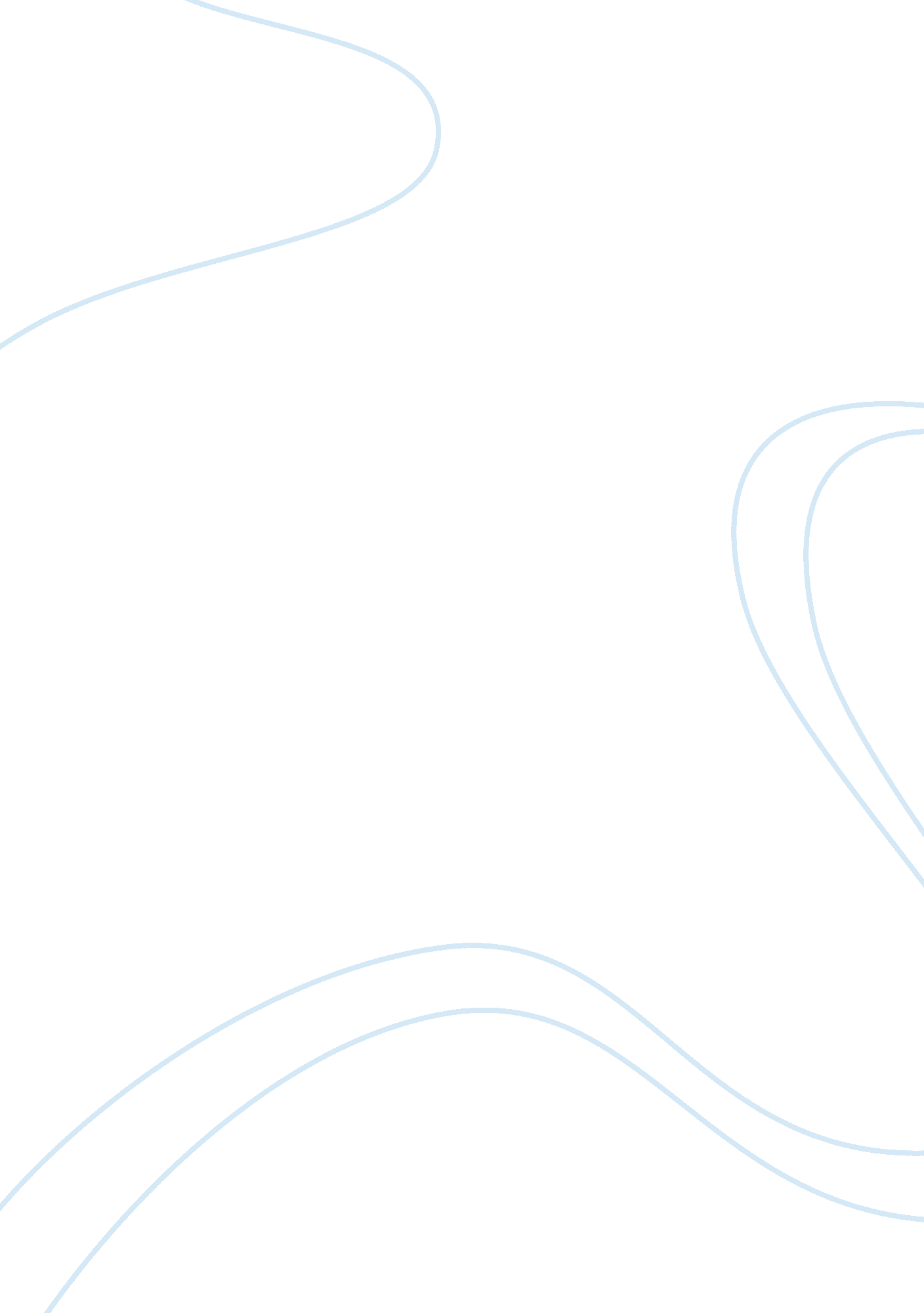 Gallus dissuade snails and slugs by corradingSport & Tourism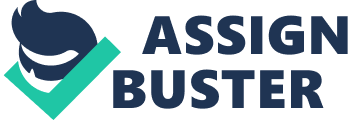 Gallus gallus eggshell is assumablythe finery natural sources of calcium carbonate, it is about 90 percent absorbablethan other sources. Eggshell was use to enrich plants and can also use asfertilizer in oregano; it is likewise utilized similarly as a calcium supplement. Gallus gallus eggshells are discarded as trash of different institutionlike hotels, houses, restaurants, etc. It is collected from houses and fastfood industries. They don’t know that Gallus gallus eggshell is a bighelp for the agriculturist because it can assist different types of crops like pepper, oregano, etc. Fertilizing plants with Gallus gallus eggshells make anexcellent and free home fertilizer. Fertilizer is expensive but it doesn’t haveto be because of Gallus gallus eggshells. Gallus gallus eggshells cangive your plants calcium, though nitrogen and potassium are the most vigorousfor good growth of plant. Additionally, calcium carbonate was integral inbuilding conditioned bones-the cell walls towards a crops. When you possesstrouble regardless of slugs and snails in your plant, endeavor dispersingdeteriorate eggshells around the plants where this slimy small pests want toeat. The eggshells sharp endings dissuade snails and slugs by corrading thesensitive foot of any land mollusk that attempts to go on the barrier, allsnails and slugs will expeditiously go away from your plants in search ofsimple pickings. Gallus gallus eggshells are originally composed ofcalcium, the element found in agrarian, corresponding to the Great Gardeners onHamilton County. Tenn. Jeff Gillman, writer over “ The Facticity regardingGarden Remedies”, have a little experiment to identify the nutritionalproperties of eggshells. He steeped an eggshell in H2O for 1 day and then emitit to the lab. The lab conclusions found that the Gallus galluseggshell-inculcated H2O has 4 mg of calcium and potassium, as well as verylittle numbers of phosphorus, magnesium and sodium. Oregano (Origanum vulagare)is an important cooking herb, usually used as food flavoring considering its aroma, debilitated, acrid taste . This famously used in the Italian-American cuisines. Also, the one that introduced itself in ancient medicine as relaxant andantibacterial is the oregano (Origanum vulgare) and it could aid thehuman’s safe framework. Initial much in previously Egyptian times . Also, oregano(Origanum vulgare) has it’s ancient administration and concerning fornatural solution on skin burns, bruises, and cuts, and it is customarilyutilized. In warm calm countries like India, Mediterranean countries, Southernand Western Eurasia oregano will grow because it is planned as a perpetualplant that grows only in warm calm districtegions. Oregano (Origanumvulgare) was socialized in the Philippines furthermore in different Asiannations and might have been later acquainted in the same country. Comparatively, oregano (Origanum vulgare) has a heart-shape foliages 3-9cm lengthened and it grows from 20-30 cm stature. It may be likewise utilizedas a natural prescription for sore throats, coughs. asthma, influenza, andcolds. Oregano (Origanum vulgare) has a large amount of antioxidant showedin the investigations that might assist to prevent tumor. Oregano (Oreganum vulgare) wasbeing referred to as wild Marjoram, it may be subsidiary of the herb plantMarjoram. It has spade structure olive green foliages and has violet blooms. Whileit is developed as a yearly, clinched alongside colder climates, concerningillustration it by and doesn’t survive the winter, Oregano (Origanum vulgare)will be a perennial. It is planted done early spring, the crops constantlyscattered 30 cm alternately or 2 separated emptied soil with sufficient sun. Oregano(Origanum vulgare) will be develop alongside a Ph range of 6. 0 and 8. 0. Itadopts a hot, generally dry climate, anyhow it do well in other places. When Oregano(Origanum vulgare) is dried over the new harvest, it could be moredelightful.  Correspondingly, Oregano (Origanum vulgare)can also be used as oil since ancient times. The essential oil of oregano isbeing extracted from the leaves of Oregano (Origanum vulgare) plant. Even though Oregano or its oil can be used as a dietary supplement, at presentthere were no clinical proofs or turns out to show that it has an effect in thehuman’s health. 